Техническое задание на доработкуПользовательская информация:В программе реализовать документ Акт сверки с поставщиком в количественном учете, в разрезе номенклатуры, номера и даты документа передачи и возврата от поставщика и печатную форму к документу.Передача брака поставщику и возврат от поставщика будут оформляться документами «Перемещение товаров».Техническая информация:Требуется создать документ «(СП) Акт сверки задолженности по браку». Документ добавить в блок Закупки – Расчеты с поставщиками – Акт сверки задолженности по браку. Там будет находиться журнал всех документов.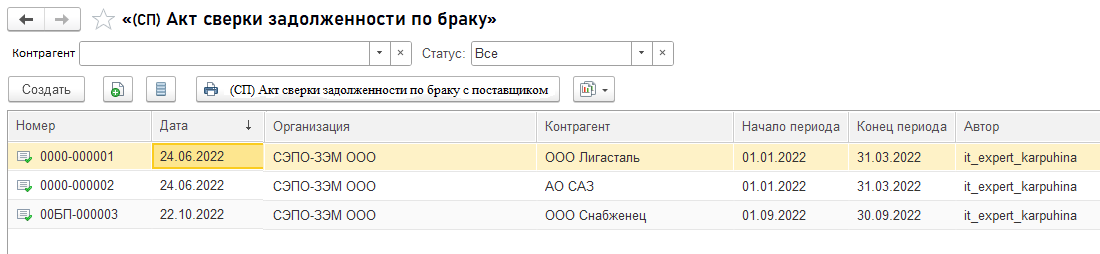 Для создания Акта сверки будет предназначена команда Создать.Структура документа:Шапка документа должна содержать:Номер (Порядковый номер документа)Дата (Обязательно для заполнения);За период с    по    (Обязательно для заполнения);Организация (Обязательно к заполнению. Из справочника «Организации»);Контрагент (Обязательно к заполнению. Из справочника «Склады»);Табличная часть документа должна содержать:Вкладка «Основное».  - Кнопка «Заполнить». По этой кнопке будет формироваться табличная часть за указанный период в шапке и где фигурировал (в каких документах) контрагент (справочник склады!) Принцип формирование отчета «Ведомость товаров на складах» (Регистр Накопления “Товары на складах”).Табличная часть заполнится:В количественном учете, в разрезе номенклатуры, номера и даты документа передачи и возврата Пример: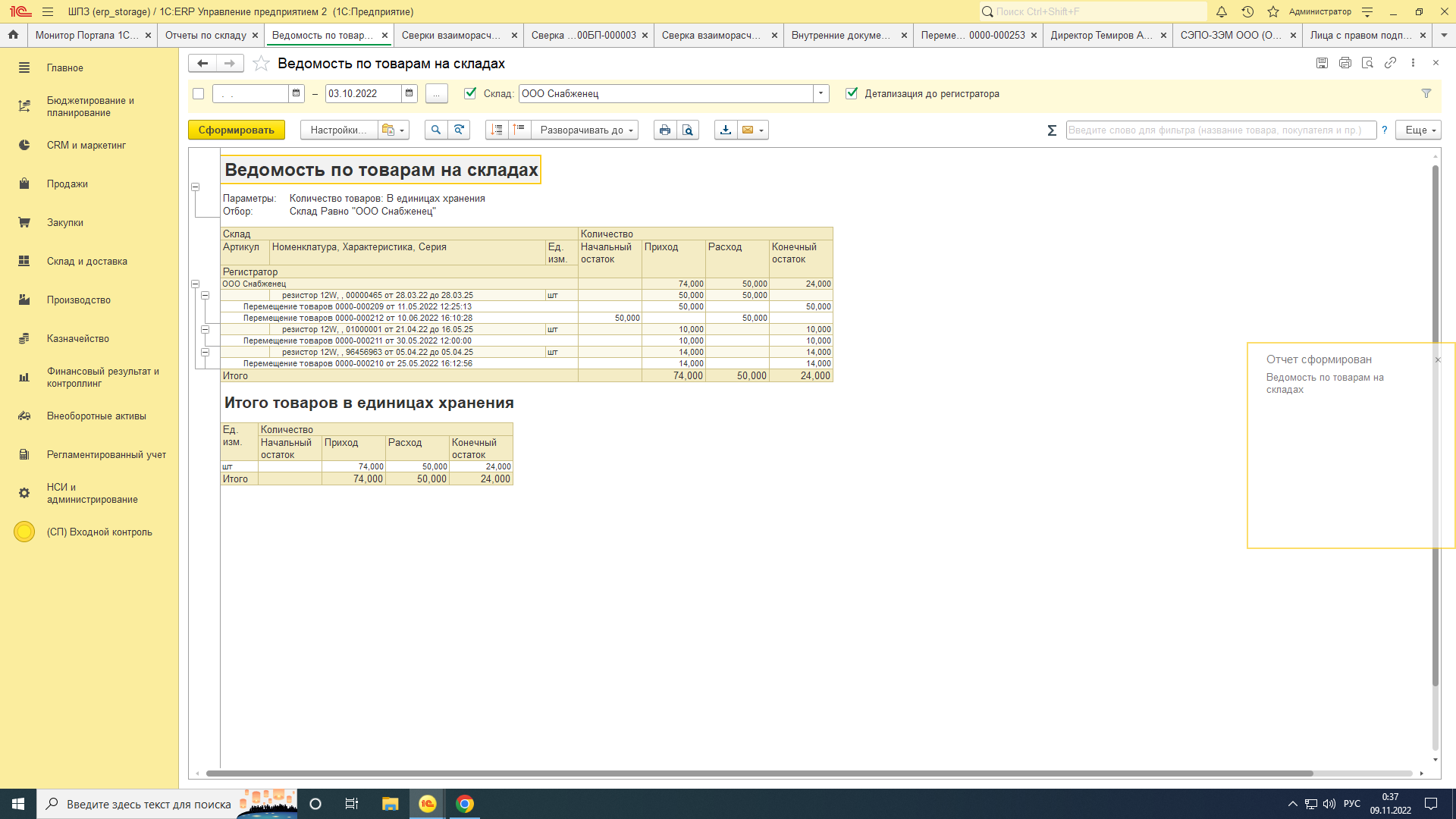 Вкладка «Ответственные лица», которая содержит:Менеджер (автоматически проставляется, тот пользователь, который создает документ);Контактное лицо (справочник Контактные лица – поле ФИО)Подписывает с нашей стороны:Должность (справочник Ответственные лица организации – Ответственное лицо), Фамилия (справочник Ответственные лица организации – Физическое лицо)Подписывает со стороны контрагента:ФИО руководителя (справочник Контактные лица – поле ФИО)Должность руководителя (справочник Контактные лица – поле Должность по визитке)Подвал документа должен содержать: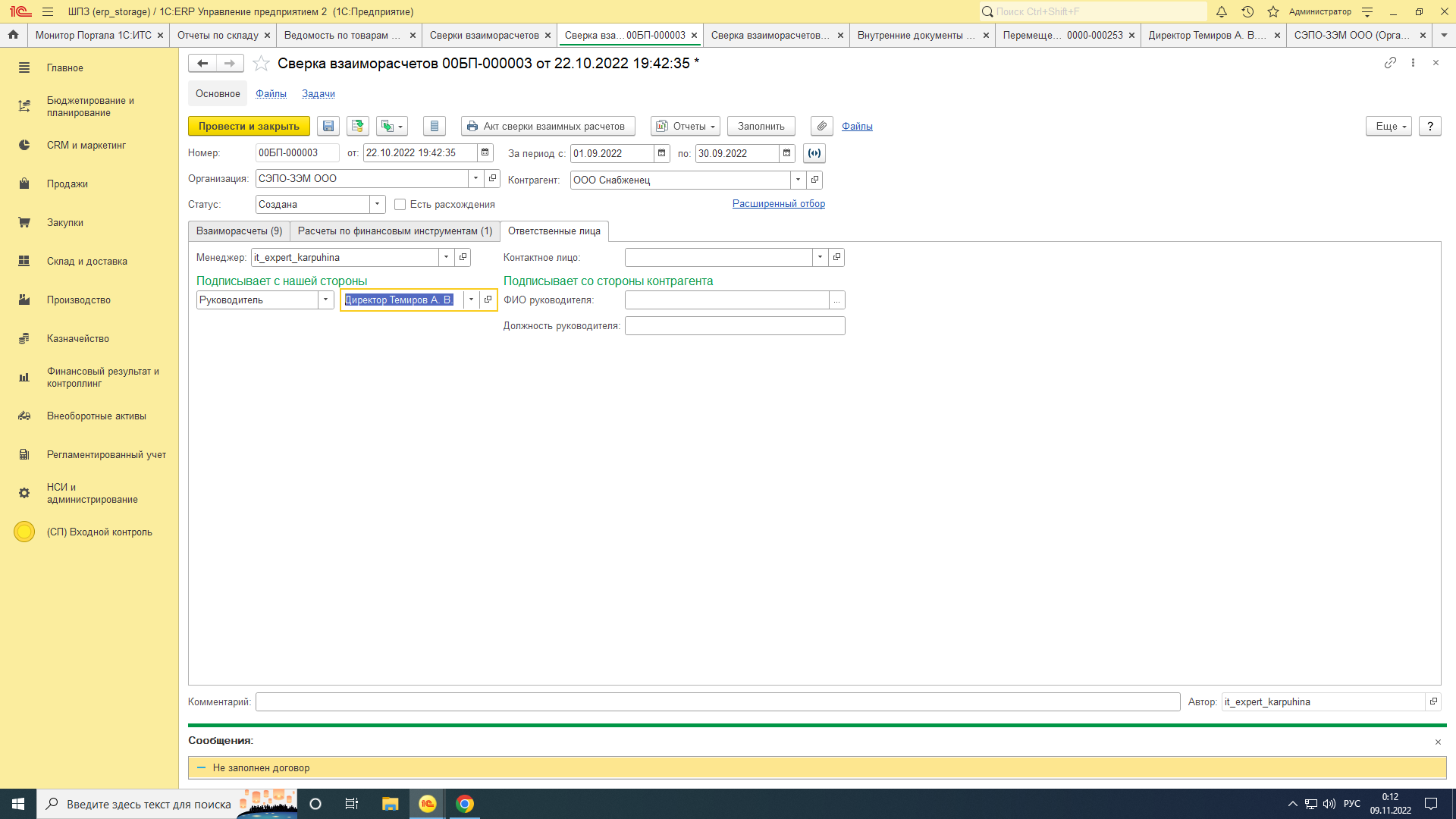 Ответственный (по умолчанию заполнять текущим пользователем);Комментарий (текстовое поле).2. Добавить возможность сформировать печатную форму «(СП) Акт сверки задолженности по браку с поставщиком» из документа.  В конце Тех.задания образец ПФ!  Все печатные формы актов сверки должны иметь следующую шапку:     Просим подтвердить акт сверки, и один экземпляр вернуть по адресу: 410040, Саратов, пр. 50 лет Октября, пл. Ленина, ООО “СЭПО ЗЭМ”Табличная часть заполняется только с левой стороны (по нашим данным организации). Колонки заполняются соответственно: дебет, если нам поставщик должнен (шт), т.е. товар находится на складе-поставщик. Кредит наоборот. В ПФ выходит общее количество по документам, без разреза в номенклатуре.Сальдо на (дата начала периода)Отгрузка (дата документа), т.н. 123 (номер документа) – документ «Перемещение товаров», где склад -  получатель – склад-поставщикВозврат (дата документа), т.н. 123 (номер документа) – документ «Перемещение товаров», где склад - отправитель – склад-поставщикОбороты за период - Сумма оборотовСальдо на (дата конца периода)Период всегда должна выводиться в формате «дата с» - «дата по». Даты в формате dd.mm.yyyy.Наименование нашей организации должно выводиться полное в заголовке, в тексте ниже и в заголовке столбцов таблицы с данными.В тексте перед наименованием нашей организации выводится должность, а после наименования организации ФИО ответственного лица, указанного в акте сверки на вкладке «Ответственные лица» в полях «Подписывает с нашей стороны»:Все печатные формы актов сверки должны иметь следующий подвал:Должность                    				  Должность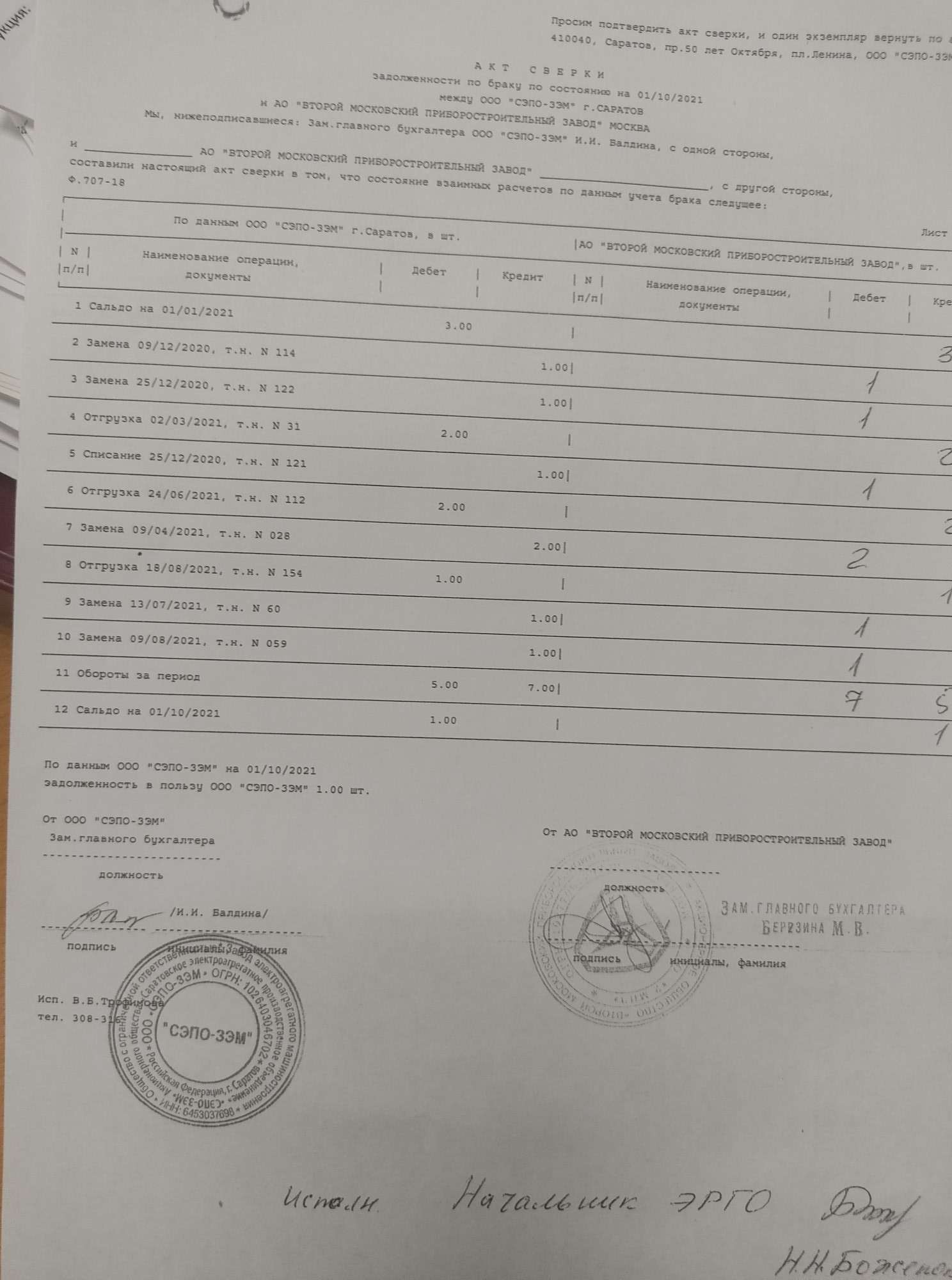 Согласовано от Заказчика          _______________________(                           )Дата заявки08.10.2022ПринялИсполнительКраткое содержаниеДокумент «Акт сверки задолженности по браку с поставщиком»Документ «Акт сверки задолженности по браку с поставщиком»Документ «Акт сверки задолженности по браку с поставщиком»Документ «Акт сверки задолженности по браку с поставщиком»Документ «Акт сверки задолженности по браку с поставщиком»КонфигурацияERP: Управление предприятием 2 ERP: Управление предприятием 2 ERP: Управление предприятием 2 ERP: Управление предприятием 2 ERP: Управление предприятием 2 Начальный остатокОтгрузкаВозвратКонечный остатокНоменклатура1Перемещение 11010Перемещение 210100Номенклатура2Перемещение 11515Перемещение 215123Акт сверки задолженности по браку по состоянию на (дата документа)Акт сверки задолженности по браку по состоянию на (дата документа)Акт сверки задолженности по браку по состоянию на (дата документа)Акт сверки задолженности по браку по состоянию на (дата документа)Акт сверки задолженности по браку по состоянию на (дата документа)Акт сверки задолженности по браку по состоянию на (дата документа)Акт сверки задолженности по браку по состоянию на (дата документа)Акт сверки задолженности по браку по состоянию на (дата документа)Акт сверки задолженности по браку по состоянию на (дата документа)Акт сверки задолженности по браку по состоянию на (дата документа)Акт сверки задолженности по браку по состоянию на (дата документа)Акт сверки задолженности по браку по состоянию на (дата документа)Акт сверки задолженности по браку по состоянию на (дата документа)Акт сверки задолженности по браку по состоянию на (дата документа)Акт сверки задолженности по браку по состоянию на (дата документа)Акт сверки задолженности по браку по состоянию на (дата документа)Акт сверки задолженности по браку по состоянию на (дата документа)Акт сверки задолженности по браку по состоянию на (дата документа)Акт сверки задолженности по браку по состоянию на (дата документа)Акт сверки задолженности по браку по состоянию на (дата документа)Акт сверки задолженности по браку по состоянию на (дата документа)Акт сверки задолженности по браку по состоянию на (дата документа)Акт сверки задолженности по браку по состоянию на (дата документа)Акт сверки задолженности по браку по состоянию на (дата документа)за период: (период в документе)за период: (период в документе)за период: (период в документе)за период: (период в документе)за период: (период в документе)за период: (период в документе)за период: (период в документе)за период: (период в документе)за период: (период в документе)за период: (период в документе)за период: (период в документе)за период: (период в документе)за период: (период в документе)за период: (период в документе)за период: (период в документе)за период: (период в документе)за период: (период в документе)за период: (период в документе)за период: (период в документе)за период: (период в документе)за период: (период в документе)за период: (период в документе)за период: (период в документе)за период: (период в документе)между (справочник Организация – поле Сокращенное. тащим из документа)между (справочник Организация – поле Сокращенное. тащим из документа)между (справочник Организация – поле Сокращенное. тащим из документа)между (справочник Организация – поле Сокращенное. тащим из документа)между (справочник Организация – поле Сокращенное. тащим из документа)между (справочник Организация – поле Сокращенное. тащим из документа)между (справочник Организация – поле Сокращенное. тащим из документа)между (справочник Организация – поле Сокращенное. тащим из документа)между (справочник Организация – поле Сокращенное. тащим из документа)между (справочник Организация – поле Сокращенное. тащим из документа)между (справочник Организация – поле Сокращенное. тащим из документа)между (справочник Организация – поле Сокращенное. тащим из документа)между (справочник Организация – поле Сокращенное. тащим из документа)между (справочник Организация – поле Сокращенное. тащим из документа)между (справочник Организация – поле Сокращенное. тащим из документа)между (справочник Организация – поле Сокращенное. тащим из документа)между (справочник Организация – поле Сокращенное. тащим из документа)между (справочник Организация – поле Сокращенное. тащим из документа)между (справочник Организация – поле Сокращенное. тащим из документа)между (справочник Организация – поле Сокращенное. тащим из документа)между (справочник Организация – поле Сокращенное. тащим из документа)между (справочник Организация – поле Сокращенное. тащим из документа)между (справочник Организация – поле Сокращенное. тащим из документа)между (справочник Организация – поле Сокращенное. тащим из документа)и (справочник Склады – Наименование. тащим из документа)и (справочник Склады – Наименование. тащим из документа)и (справочник Склады – Наименование. тащим из документа)и (справочник Склады – Наименование. тащим из документа)и (справочник Склады – Наименование. тащим из документа)и (справочник Склады – Наименование. тащим из документа)и (справочник Склады – Наименование. тащим из документа)и (справочник Склады – Наименование. тащим из документа)и (справочник Склады – Наименование. тащим из документа)и (справочник Склады – Наименование. тащим из документа)и (справочник Склады – Наименование. тащим из документа)и (справочник Склады – Наименование. тащим из документа)и (справочник Склады – Наименование. тащим из документа)и (справочник Склады – Наименование. тащим из документа)и (справочник Склады – Наименование. тащим из документа)и (справочник Склады – Наименование. тащим из документа)и (справочник Склады – Наименование. тащим из документа)и (справочник Склады – Наименование. тащим из документа)и (справочник Склады – Наименование. тащим из документа)и (справочник Склады – Наименование. тащим из документа)и (справочник Склады – Наименование. тащим из документа)и (справочник Склады – Наименование. тащим из документа)и (справочник Склады – Наименование. тащим из документа)и (справочник Склады – Наименование. тащим из документа)Мы, нижеподписавшиеся, Должность, организация, Фамилия (тащим из документа), с одной стороны, и ______________________________организация (справочник склады - наименование) _________________________________________, с другой стороны, составили настоящий акт сверки в том, что состояние взаимных расчетов по данным учета брака следующее:Ф.707-18Мы, нижеподписавшиеся, Должность, организация, Фамилия (тащим из документа), с одной стороны, и ______________________________организация (справочник склады - наименование) _________________________________________, с другой стороны, составили настоящий акт сверки в том, что состояние взаимных расчетов по данным учета брака следующее:Ф.707-18Мы, нижеподписавшиеся, Должность, организация, Фамилия (тащим из документа), с одной стороны, и ______________________________организация (справочник склады - наименование) _________________________________________, с другой стороны, составили настоящий акт сверки в том, что состояние взаимных расчетов по данным учета брака следующее:Ф.707-18Мы, нижеподписавшиеся, Должность, организация, Фамилия (тащим из документа), с одной стороны, и ______________________________организация (справочник склады - наименование) _________________________________________, с другой стороны, составили настоящий акт сверки в том, что состояние взаимных расчетов по данным учета брака следующее:Ф.707-18Мы, нижеподписавшиеся, Должность, организация, Фамилия (тащим из документа), с одной стороны, и ______________________________организация (справочник склады - наименование) _________________________________________, с другой стороны, составили настоящий акт сверки в том, что состояние взаимных расчетов по данным учета брака следующее:Ф.707-18Мы, нижеподписавшиеся, Должность, организация, Фамилия (тащим из документа), с одной стороны, и ______________________________организация (справочник склады - наименование) _________________________________________, с другой стороны, составили настоящий акт сверки в том, что состояние взаимных расчетов по данным учета брака следующее:Ф.707-18Мы, нижеподписавшиеся, Должность, организация, Фамилия (тащим из документа), с одной стороны, и ______________________________организация (справочник склады - наименование) _________________________________________, с другой стороны, составили настоящий акт сверки в том, что состояние взаимных расчетов по данным учета брака следующее:Ф.707-18Мы, нижеподписавшиеся, Должность, организация, Фамилия (тащим из документа), с одной стороны, и ______________________________организация (справочник склады - наименование) _________________________________________, с другой стороны, составили настоящий акт сверки в том, что состояние взаимных расчетов по данным учета брака следующее:Ф.707-18Мы, нижеподписавшиеся, Должность, организация, Фамилия (тащим из документа), с одной стороны, и ______________________________организация (справочник склады - наименование) _________________________________________, с другой стороны, составили настоящий акт сверки в том, что состояние взаимных расчетов по данным учета брака следующее:Ф.707-18Мы, нижеподписавшиеся, Должность, организация, Фамилия (тащим из документа), с одной стороны, и ______________________________организация (справочник склады - наименование) _________________________________________, с другой стороны, составили настоящий акт сверки в том, что состояние взаимных расчетов по данным учета брака следующее:Ф.707-18Мы, нижеподписавшиеся, Должность, организация, Фамилия (тащим из документа), с одной стороны, и ______________________________организация (справочник склады - наименование) _________________________________________, с другой стороны, составили настоящий акт сверки в том, что состояние взаимных расчетов по данным учета брака следующее:Ф.707-18Мы, нижеподписавшиеся, Должность, организация, Фамилия (тащим из документа), с одной стороны, и ______________________________организация (справочник склады - наименование) _________________________________________, с другой стороны, составили настоящий акт сверки в том, что состояние взаимных расчетов по данным учета брака следующее:Ф.707-18Мы, нижеподписавшиеся, Должность, организация, Фамилия (тащим из документа), с одной стороны, и ______________________________организация (справочник склады - наименование) _________________________________________, с другой стороны, составили настоящий акт сверки в том, что состояние взаимных расчетов по данным учета брака следующее:Ф.707-18Мы, нижеподписавшиеся, Должность, организация, Фамилия (тащим из документа), с одной стороны, и ______________________________организация (справочник склады - наименование) _________________________________________, с другой стороны, составили настоящий акт сверки в том, что состояние взаимных расчетов по данным учета брака следующее:Ф.707-18Мы, нижеподписавшиеся, Должность, организация, Фамилия (тащим из документа), с одной стороны, и ______________________________организация (справочник склады - наименование) _________________________________________, с другой стороны, составили настоящий акт сверки в том, что состояние взаимных расчетов по данным учета брака следующее:Ф.707-18Мы, нижеподписавшиеся, Должность, организация, Фамилия (тащим из документа), с одной стороны, и ______________________________организация (справочник склады - наименование) _________________________________________, с другой стороны, составили настоящий акт сверки в том, что состояние взаимных расчетов по данным учета брака следующее:Ф.707-18Мы, нижеподписавшиеся, Должность, организация, Фамилия (тащим из документа), с одной стороны, и ______________________________организация (справочник склады - наименование) _________________________________________, с другой стороны, составили настоящий акт сверки в том, что состояние взаимных расчетов по данным учета брака следующее:Ф.707-18Мы, нижеподписавшиеся, Должность, организация, Фамилия (тащим из документа), с одной стороны, и ______________________________организация (справочник склады - наименование) _________________________________________, с другой стороны, составили настоящий акт сверки в том, что состояние взаимных расчетов по данным учета брака следующее:Ф.707-18Мы, нижеподписавшиеся, Должность, организация, Фамилия (тащим из документа), с одной стороны, и ______________________________организация (справочник склады - наименование) _________________________________________, с другой стороны, составили настоящий акт сверки в том, что состояние взаимных расчетов по данным учета брака следующее:Ф.707-18Мы, нижеподписавшиеся, Должность, организация, Фамилия (тащим из документа), с одной стороны, и ______________________________организация (справочник склады - наименование) _________________________________________, с другой стороны, составили настоящий акт сверки в том, что состояние взаимных расчетов по данным учета брака следующее:Ф.707-18Мы, нижеподписавшиеся, Должность, организация, Фамилия (тащим из документа), с одной стороны, и ______________________________организация (справочник склады - наименование) _________________________________________, с другой стороны, составили настоящий акт сверки в том, что состояние взаимных расчетов по данным учета брака следующее:Ф.707-18Мы, нижеподписавшиеся, Должность, организация, Фамилия (тащим из документа), с одной стороны, и ______________________________организация (справочник склады - наименование) _________________________________________, с другой стороны, составили настоящий акт сверки в том, что состояние взаимных расчетов по данным учета брака следующее:Ф.707-18Мы, нижеподписавшиеся, Должность, организация, Фамилия (тащим из документа), с одной стороны, и ______________________________организация (справочник склады - наименование) _________________________________________, с другой стороны, составили настоящий акт сверки в том, что состояние взаимных расчетов по данным учета брака следующее:Ф.707-18Мы, нижеподписавшиеся, Должность, организация, Фамилия (тащим из документа), с одной стороны, и ______________________________организация (справочник склады - наименование) _________________________________________, с другой стороны, составили настоящий акт сверки в том, что состояние взаимных расчетов по данным учета брака следующее:Ф.707-18По данным (Организация), в шт.По данным (Организация), в шт.По данным (Организация), в шт.По данным (Организация), в шт.По данным (Организация), в шт.По данным (Организация), в шт.По данным (Организация), в шт.По данным (Организация), в шт.По данным (Организация), в шт.По данным (Организация), в шт.По данным (Организация), в шт.По данным (Организация), в шт.По данным (Организация), в шт.По данным (Организация), в шт.По данным (справочник склады - наименование), в шт.По данным (справочник склады - наименование), в шт.По данным (справочник склады - наименование), в шт.По данным (справочник склады - наименование), в шт.По данным (справочник склады - наименование), в шт.По данным (справочник склады - наименование), в шт.По данным (справочник склады - наименование), в шт.По данным (справочник склады - наименование), в шт.По данным (справочник склады - наименование), в шт.По данным (справочник склады - наименование), в шт.№п/пНаименование операции/ документыНаименование операции/ документыНаименование операции/ документыНаименование операции/ документыНаименование операции/ документыНаименование операции/ документыДебетДебетДебетДебетКредитКредитКредит№п/п№п/п№п/пНаименование операции/ документыНаименование операции/ документыДебетДебетКредитКредитКредит№п/пНаименование операции/ документыНаименование операции/ документыНаименование операции/ документыНаименование операции/ документыНаименование операции/ документыНаименование операции/ документыДебетДебетДебетДебетКредитКредитКредит№п/п№п/п№п/пНаименование операции/ документыНаименование операции/ документыДебетДебетКредитКредитКредит№п/пНаименование операции/ документыНаименование операции/ документыНаименование операции/ документыНаименование операции/ документыНаименование операции/ документыНаименование операции/ документыДебетДебетДебетДебетКредитКредитКредит№п/п№п/п№п/пНаименование операции/ документыНаименование операции/ документыДебетДебетКредитКредитКредитСальдо на (дата начала периода)Сальдо на (дата начала периода)Сальдо на (дата начала периода)Сальдо на (дата начала периода)Сальдо на (дата начала периода)Сальдо на (дата начала периода)Отгрузка (дата документа), т.н. 123 (номер документа)Отгрузка (дата документа), т.н. 123 (номер документа)Отгрузка (дата документа), т.н. 123 (номер документа)Отгрузка (дата документа), т.н. 123 (номер документа)Отгрузка (дата документа), т.н. 123 (номер документа)Отгрузка (дата документа), т.н. 123 (номер документа)2222Возврат (дата документа), т.н. 123 (номер документа) Возврат (дата документа), т.н. 123 (номер документа) Возврат (дата документа), т.н. 123 (номер документа) Возврат (дата документа), т.н. 123 (номер документа) Возврат (дата документа), т.н. 123 (номер документа) Возврат (дата документа), т.н. 123 (номер документа) 222Обороты за период Обороты за период Обороты за период Обороты за период Обороты за период Обороты за период Сумма оборотовСумма оборотовСумма оборотовСумма оборотовСумма оборотовСумма оборотовСумма оборотовСальдо на (дата конца периода)Сальдо на (дата конца периода)Сальдо на (дата конца периода)Сальдо на (дата конца периода)Сальдо на (дата конца периода)Сальдо на (дата конца периода)По данным (организация)По данным (организация)По данным (организация)По данным (организация)По данным (организация)По данным (организация)на ()задолженность в пользу(организация или склады – в зависимости от конечного сальдо) …  шт.на ()задолженность в пользу(организация или склады – в зависимости от конечного сальдо) …  шт.на ()задолженность в пользу(организация или склады – в зависимости от конечного сальдо) …  шт.на ()задолженность в пользу(организация или склады – в зависимости от конечного сальдо) …  шт.на ()задолженность в пользу(организация или склады – в зависимости от конечного сальдо) …  шт.на ()задолженность в пользу(организация или склады – в зависимости от конечного сальдо) …  шт.От (Организация)От (Организация)От (Организация)От (Организация)От (Организация)От (Организация)От (справочник склады - наименование)От (справочник склады - наименование)От (справочник склады - наименование)От (справочник склады - наименование)От (справочник склады - наименование)От (справочник склады - наименование)От (справочник склады - наименование)__________________________________________________________________________________________________________________________________________________________________________________________________________________________________________________________________________________________________________________________________                            _________________________                         Подпись        инициалы/фамилия                              Подпись             инициалы/фамилия_______________________                            _________________________                         Подпись        инициалы/фамилия                              Подпись             инициалы/фамилия